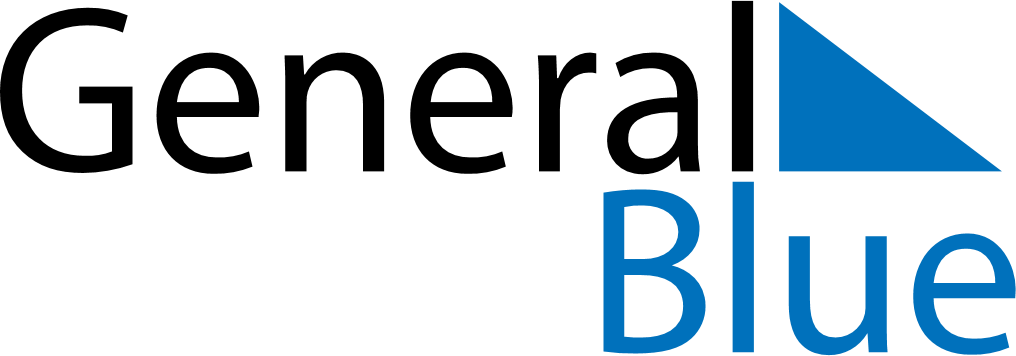 January 2024January 2024January 2024January 2024January 2024January 2024Haparanda, Norrbotten, SwedenHaparanda, Norrbotten, SwedenHaparanda, Norrbotten, SwedenHaparanda, Norrbotten, SwedenHaparanda, Norrbotten, SwedenHaparanda, Norrbotten, SwedenSunday Monday Tuesday Wednesday Thursday Friday Saturday 1 2 3 4 5 6 Sunrise: 9:48 AM Sunset: 1:04 PM Daylight: 3 hours and 15 minutes. Sunrise: 9:47 AM Sunset: 1:06 PM Daylight: 3 hours and 19 minutes. Sunrise: 9:45 AM Sunset: 1:09 PM Daylight: 3 hours and 24 minutes. Sunrise: 9:43 AM Sunset: 1:12 PM Daylight: 3 hours and 28 minutes. Sunrise: 9:41 AM Sunset: 1:15 PM Daylight: 3 hours and 33 minutes. Sunrise: 9:39 AM Sunset: 1:18 PM Daylight: 3 hours and 38 minutes. 7 8 9 10 11 12 13 Sunrise: 9:37 AM Sunset: 1:21 PM Daylight: 3 hours and 43 minutes. Sunrise: 9:34 AM Sunset: 1:24 PM Daylight: 3 hours and 49 minutes. Sunrise: 9:32 AM Sunset: 1:27 PM Daylight: 3 hours and 55 minutes. Sunrise: 9:30 AM Sunset: 1:31 PM Daylight: 4 hours and 0 minutes. Sunrise: 9:27 AM Sunset: 1:34 PM Daylight: 4 hours and 6 minutes. Sunrise: 9:24 AM Sunset: 1:37 PM Daylight: 4 hours and 13 minutes. Sunrise: 9:22 AM Sunset: 1:41 PM Daylight: 4 hours and 19 minutes. 14 15 16 17 18 19 20 Sunrise: 9:19 AM Sunset: 1:44 PM Daylight: 4 hours and 25 minutes. Sunrise: 9:16 AM Sunset: 1:48 PM Daylight: 4 hours and 32 minutes. Sunrise: 9:13 AM Sunset: 1:52 PM Daylight: 4 hours and 38 minutes. Sunrise: 9:10 AM Sunset: 1:55 PM Daylight: 4 hours and 45 minutes. Sunrise: 9:07 AM Sunset: 1:59 PM Daylight: 4 hours and 52 minutes. Sunrise: 9:04 AM Sunset: 2:03 PM Daylight: 4 hours and 58 minutes. Sunrise: 9:01 AM Sunset: 2:07 PM Daylight: 5 hours and 5 minutes. 21 22 23 24 25 26 27 Sunrise: 8:58 AM Sunset: 2:10 PM Daylight: 5 hours and 12 minutes. Sunrise: 8:54 AM Sunset: 2:14 PM Daylight: 5 hours and 19 minutes. Sunrise: 8:51 AM Sunset: 2:18 PM Daylight: 5 hours and 26 minutes. Sunrise: 8:48 AM Sunset: 2:22 PM Daylight: 5 hours and 33 minutes. Sunrise: 8:45 AM Sunset: 2:26 PM Daylight: 5 hours and 40 minutes. Sunrise: 8:41 AM Sunset: 2:29 PM Daylight: 5 hours and 48 minutes. Sunrise: 8:38 AM Sunset: 2:33 PM Daylight: 5 hours and 55 minutes. 28 29 30 31 Sunrise: 8:34 AM Sunset: 2:37 PM Daylight: 6 hours and 2 minutes. Sunrise: 8:31 AM Sunset: 2:41 PM Daylight: 6 hours and 9 minutes. Sunrise: 8:28 AM Sunset: 2:45 PM Daylight: 6 hours and 16 minutes. Sunrise: 8:24 AM Sunset: 2:48 PM Daylight: 6 hours and 24 minutes. 